Prvo međužupanijsko natjecanje u debati24. i 25. veljače u splitskim osnovnim školama „Dobri“ i „Manuš“ održalo se                          međužupanijsko natjecanje u debati koje provode Agencija za odgoj i obrazovanje, Hrvatsko debatno društvo i Županijsko povjerenstvo za provedbu natjecanja.Nadmetale su se 22 debatne ekipe iz 17 osnovnih škola, od čega je 19 ekipa iz 15 splitskih osnovnih škola, a pridružile su im se i škole iz Knina i Makarske. Tijekom dva dana debatiralo se u šest kola u KP formatu na zadanu tezu „Treba uvesti minimalne kvote za žene u Hrvatski sabor“ te na dvije ad hoc teze koje su učenici saznali neposredno prije same debate.Našu školu predstavljale su članice Debatnog kluba OŠ Pujanki: Dina Milić, Mirna Ćurin, Gabriela Bonić, Marija Buljubašić (pričuva) i njihova mentorica Željana Župa.U vrlo zahtjevnom natjecanju ekipa naše škole osvojila je visoko peto mjesto! Među najboljim govornicima u konkurenciji od 66 debatanata sedmo mjesto zauzela je naša Dina Milić!Da bi se što bolje pripremile za natjecanje, učenice su, pod vodstvom mentorice, prošle potpunu edukaciju kako se vodi debata u KP formatu i odradile niz vježbi razvijajući time kritičko mišljenje, djelotvornu komunikaciju, vještine samostalnog istraživanja, timskog rada te sposobnosti promišljenog, argumentiranog i uvjerljivog zagovaranja svojih stavova kao i prihvaćanja drugih mišljenja.Ovim putem zahvaljujemo im na uloženome trudu te im od srca čestitamo na ostvarenome uspjehu!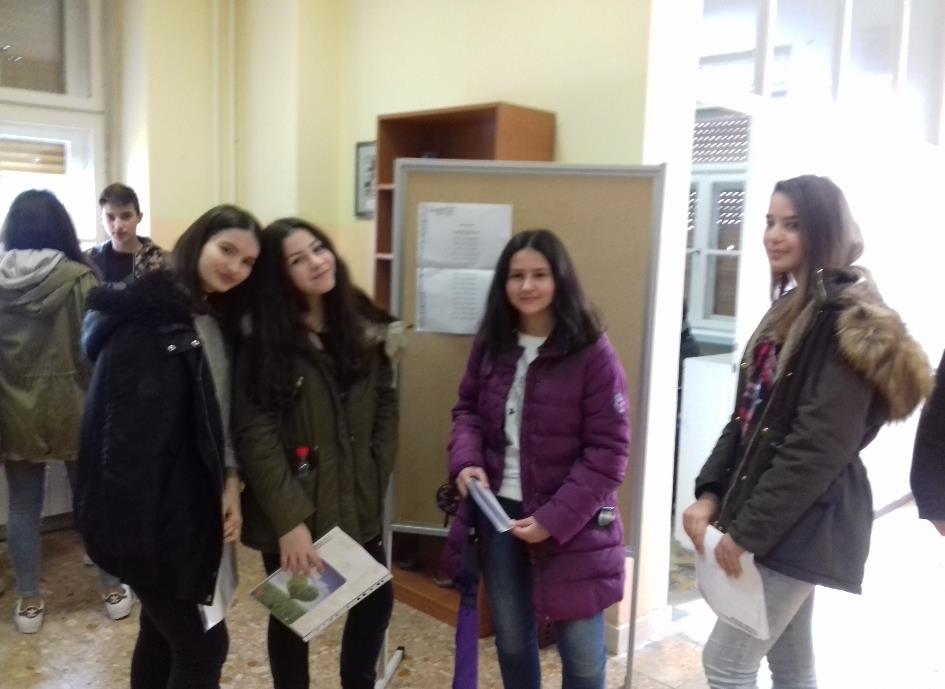 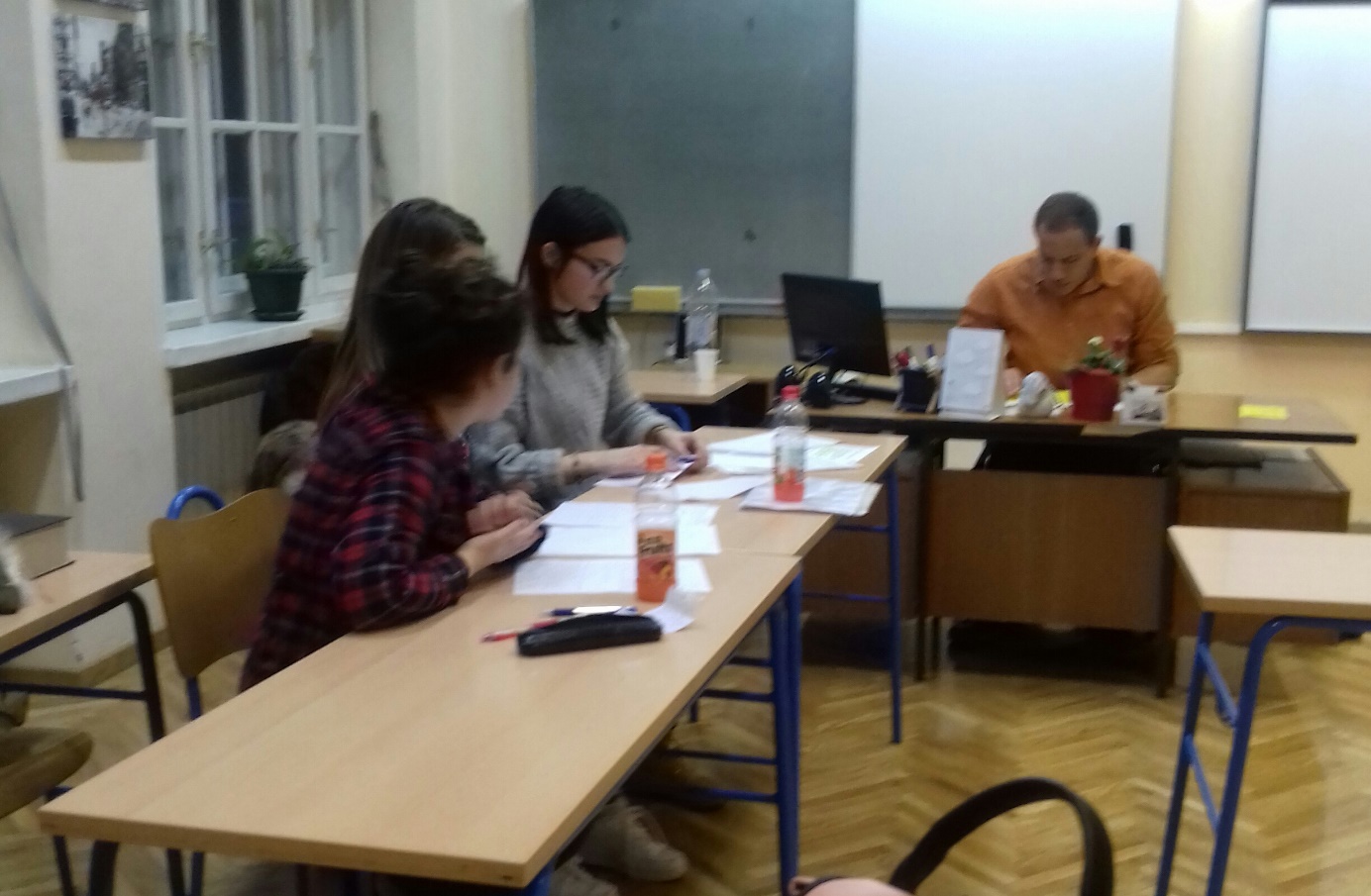 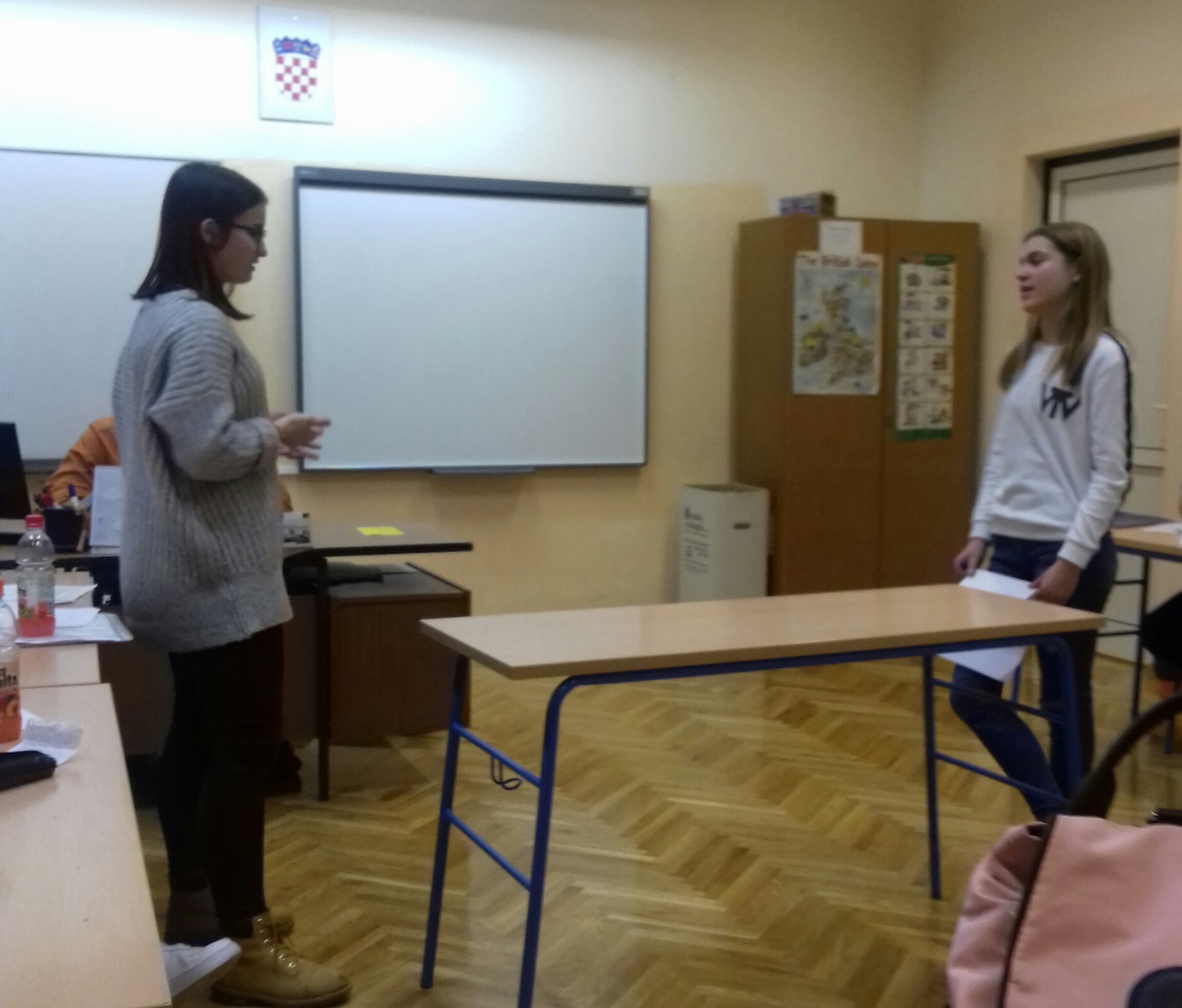 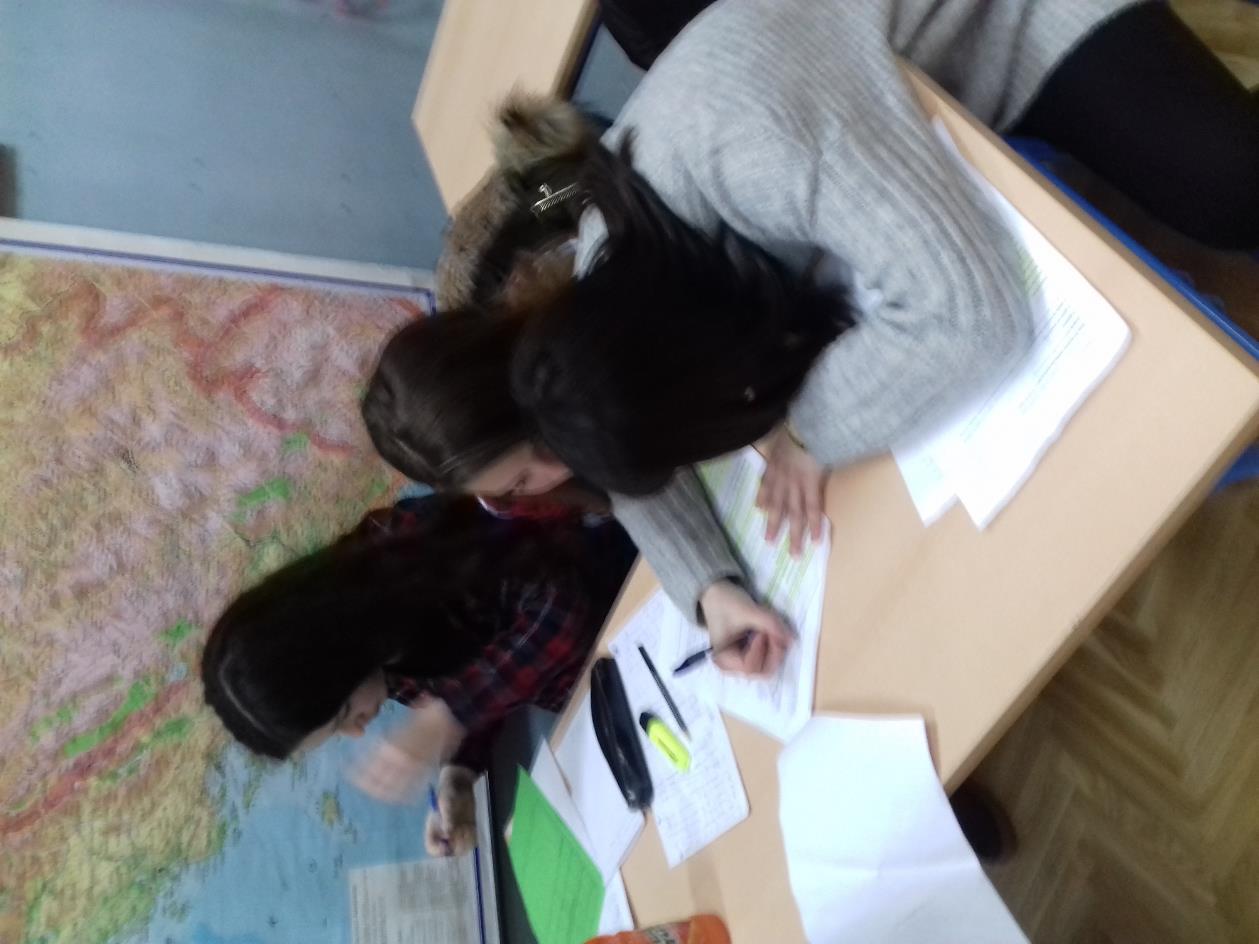 